г. Могилев, пр-т Мира, 6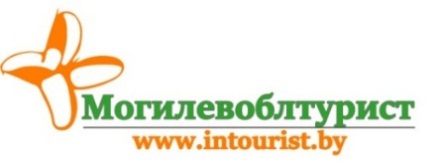 8 0222 70-70-28 (64-72-80) +375(29) 381-88-58 Наталья+375(29) 184-84-89 ИринаВ рамках проекта « Мая_Зямля_Прыдняпроуе»Экскурсионный тур «Исторический вояж по Могилевщине», посвященный году Исторической памятиТеатрализованная реконструкция в партизанском лесуМОГИЛЁВ –БУЙНИЧСКОЕ ПОЛЕ – УСАКИНО –  МОГИЛЁВ(С проведением театрализованной реконструкциив партизанском лесу , партизанким костром и солдатской кашей)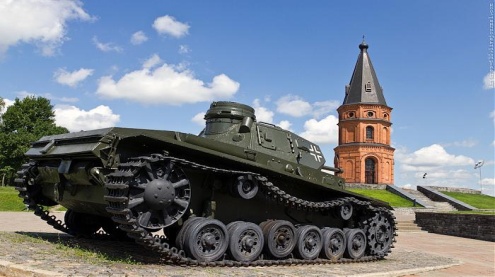 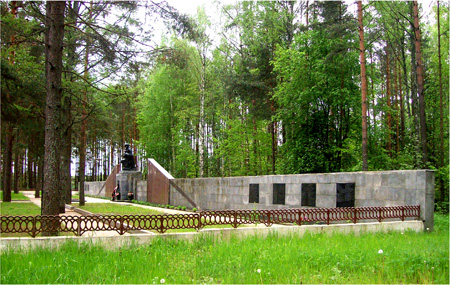 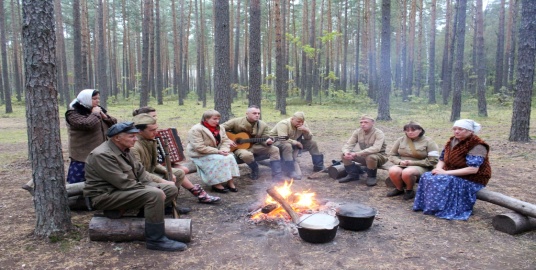 Программа тура 
Выезд из г.Могилева. Путевая информация экскурсовода.Буйничское  поле. Каплица. Маятник ФУКО.Переезд Могилев - Усакино (80 км)Прибытие в деревню Усакино. Экскурсия.В дремучем  сосновом лесу – сохранился  настоящий партизанский  лагерь: партизанская типография, землянка медицинской службы, землянка опергруппы, землянка секретаря Кличевского подпольного райкома партии , землянка секретаря Могилевского обкома партии , хлебопекарня.Театрализованная реконструкция событий  «Прорыв блокады Адлера».Артисты  покажут как в ночь со 2-го на 3-е августа 1942 года, прорвав  блокадное кольцо,  и как  партизаны  вышли из окружения. Будет возможность окунуться в реальные события, происходившие в этом месте.Церемония зажжения  партизанского костра и обед на полевой кухне (настоящая солдатская каша ждет всех участников прорыва).Переезд Усакино -Могилев Время тура 7-8 часов.Стоимость тура ( группа 40+): - 55, 00 руб./чел.                             (группа 20+): - 75, 00 руб./чел.  Дополнительно можно заказать:
Посещение Кличевского районного краеведческого музея- один из лучших в Беларуси + квест «Поиск письма»-70 руб. на группуПрорыв блокады с элементами рукопашного боя и взрывами (петарды) ( для старшей школы)-150 р на группуВ стоимость входит: транспортное/экскурсионное обслуживание, входные билеты по программе, театрализованная реконструкция военных действий в Усакино, посещение Мемориальных комплексов «Усакино» , партизанский костер, обед на полевой кухне (солдатская каша).